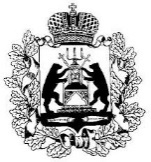 Российская ФедерацияНовгородская областьАдминистрация СОЛЕЦКОГО муниципального округаПОСТАНОВЛЕНИЕот 21.12.2022 № 2301г. Сольцы(в редакции постановлений от 22.02.2023 №255, от 02.03.2023 №299)Об утверждении перечней кодов подвидов доходов по видам доходов бюджета Солецкого муниципального округа, главными администраторами которых являются Администрация Солецкого муниципального округа, её комитеты, управления, отделы и (или) находящиеся в ведении Администрации муниципального округа казенные учреждения,  на 2023 годРуководствуясь статьей 20 Бюджетного кодекса Российской Федерации, приказами Министерства финансов Российской Федерации от 24 мая 2022 года N 82н "О Порядке формирования и применения кодов бюджетной классификации Российской Федерации, их структуре и принципах назначения", от 17 мая 2022 года N 75н "Об утверждении кодов (перечней кодов) бюджетной классификации Российской Федерации на 2023 год (на 2023 год и на плановый период 2024 и 2025 годов)", Администрация муниципального округа  ПОСТАНОВЛЯЕТ:1. Утвердить прилагаемые перечни кодов подвидов доходов по видам доходов бюджета Солецкого муниципального округа, главными администраторами которых являются Администрация Солецкого муниципального округа, её комитеты, управления, отделы и (или) находящиеся в ведении Администрации муниципального округа казенные учреждения, на 2023 год:1.1. Перечень кодов подвидов доходов  по коду дохода 545 2 02 29999 14 0000 150 «Прочие субсидии бюджетам муниципальных округов» согласно  приложению №1 к постановлению.1.2. Перечень  кодов подвидов доходов по  коду дохода 545 2 02 20077 14 0000 150 «Субсидии бюджетам муниципальных округов на софинансирование капитальных вложений в объекты муниципальной собственности» согласно приложению №2 к постановлению.1.3. Перечень кодов подвидов доходов по   коду дохода 545 2 02 30024 14 0000 150 «Субвенции бюджетам муниципальных округов на выполнение передаваемых полномочий субъектов Российской Федерации» согласно приложению № 3 к постановлению.1.4. Перечень  кодов подвидов доходов по   коду дохода  545 2 02 49999 14 0000 150 «Прочие межбюджетные трансферты, передаваемые бюджетам муниципальных округов»  согласно приложению № 4 к постановлению.1.5. Перечень  кодов подвидов доходов по видам доходов, предназначенных для учета поступлений государственной пошлины, согласно приложению № 5 к постановлению. 1.6. Перечень  кодов подвидов по видам доходов, предназначенных для учета поступлений сумм штрафов, санкций, возмещения ущерба,  согласно приложению №6 к  постановлению.1.7. Перечень  кодов подвидов доходов по  коду дохода  000 1 17 15020 14 0000 150 «Инициативные платежи, зачисляемые в бюджеты муниципальных округов» согласно приложению №7 к постановлению. 2.   Настоящее постановление вступает в силу с 01 января 2023 года.3. Разместить настоящее постановление на официальном сайте Администрации Солецкого муниципального округа в информационно-телекоммуникационной сети «Интернет».И.о. Главы муниципального округа                                        М.В. ТимофеевПеречень кодов подвидов доходов  по коду дохода 545 2 02 29999 14 0000 150 «Прочие субсидии бюджетам муниципальных округов»Перечень кодов подвидов доходов  по коду дохода545 2 02 20077 14 0000 150 «Субсидии бюджетам муниципальных округов на софинансирование капитальных вложений в объекты муниципальной собственности»Приложение №3                                              к постановлению Администрации                                                                         муниципального округа                                              от 21.12.2022 № 2301  Перечень кодов подвидов доходов по   коду дохода 545 2 02 30024 14 0000 150 «Субвенции бюджетам муниципальных округов на выполнение передаваемых полномочий субъектов Российской Федерации»Приложение №4к постановлению Администрации                                                                                 муниципального округа                                               от 21.12.2022 № 2301  Перечень  кодов подвидов доходов по   коду дохода  545 2 02 49999 14 0000 150 «Прочие межбюджетные трансферты, передаваемые бюджетам муниципальных округов»                                                                                                                 Приложение №5к постановлению Администрации                                                                                 муниципального округа                                                от 21.12.2022 № 2301  Перечень  кодов подвидов доходов по видам доходов, предназначенных для учета поступлений государственной пошлиныПриложение №6к постановлению Администрации                                                                                 муниципального округа                                                 от 21.12.2022 № 2301  Перечень  кодов подвидов по видам доходов, предназначенных для учета поступлений сумм штрафов, санкций, возмещения ущербаПеречень кодов подвидов доходов  по коду дохода 000 1 17 15020 14 0000 150 «Инициативные платежи, зачисляемые в бюджеты муниципальных округов»Приложение №1к постановлению Администрации                                    муниципального округа                                              от 21.12.2022 № 2301  7151 150Прочие субсидии бюджетам муниципальных округов на формирование муниципальных дорожных фондов7153 150Прочие субсидии бюджетам муниципальных округов на софинансирование расходов по реализации правовых актов Правительства Новгородской области по вопросам проектирования, строительства, реконструкции, капитального ремонта и ремонта автомобильных дорог общего пользования местного значения7208 150Прочие субсидии бюджетам муниципальных округов на приобретение или изготовление бланков документов об образовании и (или) о квалификации7209 150Прочие субсидии бюджетам муниципальных округов на поддержку реализации проектов территориальных общественных самоуправлений, включенных в муниципальные программы развития территорий7212 150Прочие субсидии бюджетам муниципальных округов на обеспечение пожарной безопасности, антитеррористической и антикриминальной безопасности муниципальных дошкольных образовательных организаций, муниципальных общеобразовательных организаций, муниципальных организаций дополнительного образования детей7230 150Прочие субсидии бюджетам муниципальных округов на софинансирование расходов муниципальных казенных, бюджетных и автономных учреждений по приобретению коммунальных услуг7237 150Прочие субсидии бюджетам муниципальных округов на реализацию мероприятий муниципальных программ в области водоснабжения и водоотведения7526 150Прочие субсидии бюджетам муниципальных округов на реализацию приоритетных проектов поддержки местных инициатив7610 150Прочие субсидии бюджетам муниципальных округов на реализацию приоритетного регионального проекта "Народный бюджет"7705 150Прочие субсидии бюджетам муниципальных округов на реализацию местных инициатив в рамках приоритетного регионального проекта "Наш выбор"Приложение №2к постановлению Администрации                                    муниципального округа                                              от 21.12.2022 № 2301  7237 150Субсидии на реализацию мероприятий муниципальных программ в области водоснабжения и водоотведения7002 150На обеспечение деятельности центров образования цифрового и гуманитарного профилей, центров образования естественно-научной и технологической направленностей в общеобразовательных муниципальных организациях области 7004 150На  обеспечение государственных гарантий реализации прав на получение общедоступного и бесплатного дошкольного образования в муниципальных дошкольных образовательных организациях, общедоступного и бесплатного дошкольного, начального общего, основного общего, среднего общего образования в муниципальных общеобразовательных организациях, обеспечение дополнительного образования детей в муниципальных общеобразовательных организациях в части расходов на оплату труда работникам образовательных организаций, технические средства обучения, расходные материалы и хозяйственные нужды образовательных организаций, на организацию обучения по основным общеобразовательным программам на дому, возмещение расходов за пользование услугой доступа к информационно-телекоммуникационной сети "Интернет" муниципальных общеобразовательных организаций, организующих обучение детей-инвалидов с использованием дистанционных образовательных технологий7006 150На осуществление отдельных государственных полномочий по оказанию мер социальной поддержки обучающимся (обучавшимся до дня выпуска) муниципальных образовательных организаций 7028 150На содержание штатных единиц, осуществляющих переданные отдельные государственные полномочия области7050 150На обеспечение муниципальных организаций, осуществляющих образовательную деятельность по образовательным программам начального общего, основного общего и среднего общего образования, учебниками и учебными пособиями 7057 150На обеспечение доступа к информационно-телекоммуникационной сети "Интернет" муниципальных организаций, осуществляющих образовательную деятельность по образовательным программам начального общего, основного общего и среднего общего образования7060 150На единовременную выплату лицам из числа детей-сирот и детей, оставшихся без попечения родителей, на  ремонт находящихся в их собственности жилых помещений, расположенных на территории Новгородской области 7065 150На осуществление отдельных государственных полномочий по определению перечня должностных лиц органов местного самоуправления муниципальных округов Новгородской области,  уполномоченных составлять протоколы об административных правонарушениях, предусмотренных соответствующими статьями областного закона "Об административных правонарушениях"7072 150На осуществление отдельных государственных полномочий по организации мероприятий при осуществлении деятельности по обращению с животными без владельцев  7164 150На осуществление отдельных государственных полномочий по оказанию мер социальной поддержки обучающимся муниципальных образовательных организаций, связанных с реализацией указа Губернатора Новгородской области от 11.10.2022 № 584 «О мерах поддержки граждан, призванных на военную службу по мобилизации, граждан, заключивших контракт о прохождении военной службы, граждан, заключивших контракт о добровольном содействии в выполнении задач, возложенных на Вооруженные Силы Российской Федерации, и членов их семей»7066 150На осуществление отдельных государственных полномочий в области увековечения памяти погибших при защите Отечества7134 1507137 150Прочие межбюджетные трансферты на финансовое обеспечение деятельности центров образования цифрового и гуманитарного профилей в общеобразовательных муниципальных организациях области                                                                                                                           7138 150Прочие межбюджетные трансферты на финансовое обеспечение внедрения и функционирования целевой модели цифровой образовательной среды в общеобразовательных муниципальных организациях области 7141 150Прочие  межбюджетные трансферты на частичную компенсацию дополнительных расходов на повышение оплаты труда работников бюджетной сферы7233 150Прочие  межбюджетные трансферты  на финансовое обеспечение деятельности центров образования естественно -научной и технологической направленностей в муниципальных общеобразовательных организациях области, расположенных в сельской местности и малых городах7234 150Прочие  межбюджетные трансферты на финансовое обеспечение функционирования целевой модели цифровой образовательной среды в рамках эксперимента по модернизации начального общего, основного общего и среднего общего образования в муниципальных общеобразовательных организациях области 7236 150Прочие  межбюджетные трансферты на реализацию муниципальных проектов, реализуемых в рамках кластеров7238 150Прочие  межбюджетные трансферты на организацию бесплатной перевозки обучающихся общеобразовательных организаций 7266 150Прочие межбюджетные трансферты на создание условий для обеспечения жителей отдаленных и (или) труднодоступных населенных пунктов Новгородской области услугами торговли посредством мобильных торговых объектов, обеспечивающих доставку и реализацию товаров7267 150Прочие межбюджетные трансферты на обеспечение расходных обязательств, связанных с реализацией указа Губернатора Новгородской области от 11.10.2022 № 584 «О мерах поддержки граждан, призванных на военную службу по мобилизации, граждан, заключивших контракт о прохождении военной службы, граждан, заключивших контракт о добровольном содействии в выполнении задач, возложенных на Вооруженные Силы Российской Федерации, и членов их семей»7532 150Прочие межбюджетные трансферты на выплату стипендии обучающимся, заключившим договор о целевом обучении по образовательным программам высшего образования по направлению "Педагогическое образование "7536 150Прочие межбюджетные трансферты на организацию работ, связанных с предотвращением влияния ухудшения экономической ситуации на развитие отраслей экономики7538 150Прочие межбюджетные трансферты по итогам рейтинга органов местного самоуправления муниципальных районов, муниципальных округов и городского округа Новгородской области  по внедрению муниципального туристского стандарта в Новгородской области7619 150Прочие  межбюджетные трансферты на частичную компенсацию расходов, связанных с увеличением норматива финансирования питания отдельных категорий обучающихся в образовательных организациях, реализующих основную общеобразовательную программу дошкольного образования7621 150Прочие межбюджетные трансферты на финансовое обеспечение затрат по созданию и (или) содержанию мест (площадок) накопления твердых коммунальных отходов7622 150Прочие межбюджетные трансферты на частичную компенсацию расходов, связанных с увеличением стоимости питания обучающихся в образовательных организациях, реализующих основную общеобразовательную программу дошкольного образования7623 150Прочие межбюджетные трансферты на организацию обеспечения твердым топливом (дровами) семей граждан, призванных на военную службу по мобилизации, граждан, заключивших контракт о добровольном содействии в выполнении задач, возложенных на Вооруженные Силы Российской Федерации, сотрудников, находящихся в служебной командировке в зоне действия специальной военной операции, проживающих в жилых помещениях с печным отоплением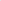 7704 150Прочие  межбюджетные трансферты, обеспечивающие создание благоприятных условий для применения физическими лицами специального налогового режима «Налог на профессиональный доход»Код классификации доходов бюджетаНаименование кода бюджетной классификацииГруппа подвида доходов бюджетовНаименование группы подвида доходов бюджетов545 1 08 07150 01 0000 110Государственная пошлина за выдачу разрешения на установку рекламной конструкции1000 110545 1 08 07150 01 0000 110Государственная пошлина за выдачу разрешения на установку рекламной конструкции4000 110прочие поступления545 1 08 04020 01 0000 110Государственная пошлина за совершение нотариальных действий должностными лицами органов местного самоуправления, уполномоченными в соответствии с законодательными актами Российской Федерации на совершение нотариальных действий1000 110545 1 08 04020 01 0000 110Государственная пошлина за совершение нотариальных действий должностными лицами органов местного самоуправления, уполномоченными в соответствии с законодательными актами Российской Федерации на совершение нотариальных действий4000 110прочие поступленияКод классификации доходов бюджетаНаименование кода бюджетной классификацииГруппа подвида доходов бюджетовНаименование группы подвида доходов бюджетов545 1 16 10123 01 0000 140  Доходы от денежных взысканий (штрафов), поступающие в счет погашения задолженности, образовавшейся до 1 января 2020 года, подлежащие зачислению в бюджет муниципального образования по нормативам, действовавшим в 2019 году0141 140доходы бюджетов муниципальных округов за исключением доходов, направляемых на формирование муниципального дорожного фонда, а также иных платежей в случае принятия решения финансовым органом муниципального образования о раздельном учете задолженности545 1 16 02010 02 0000 140Административные штрафы, установленные законами субъектов Российской Федерации об административных правонарушениях, за нарушение законов и иных нормативных правовых актов субъектов Российской Федерации0312 140штрафы за непроведение мероприятий по удалению борщевика Сосновского с земельных участковПриложение №7к постановлению Администрации                                    муниципального округа                                              от 02.03.2023 № 299  	9527 150На реализацию проекта поддержки местных инициатив граждан "Обустройство парка семейного отдыха "Авиатор" (заключительный этап)9528 150На реализацию проекта поддержки местных инициатив граждан "Обустройство зоны отдыха в д. Выбити"9705 150  На реализацию регионального проекта "Наш выбор" по благоустройству территории муниципального автономного общеобразовательного учреждения "Средняя общеобразовательная школа № 2 г. Сольцы"